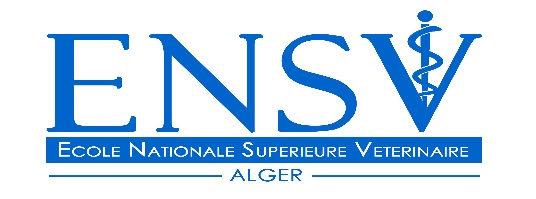 MEMOIREEn vue de l’obtention du diplôme de MagisterOption : …………………………………Thème : Présenté par : Les membres du jury : Année Universitaire : 20…./20….République Algérienne Démocratique et Populaireالجمهورية الجزائرية الديمقراطية الشعبيةMinistère de l’Enseignement Supérieur et la Recherche Scientifiqueوزارة التعليم العالي و البحث العلميEcole Nationale Supérieure Vétérinaireالمدرسة الوطنية العليا للبيطرة